2023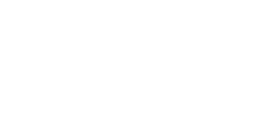 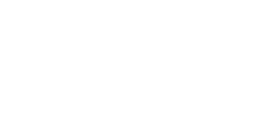 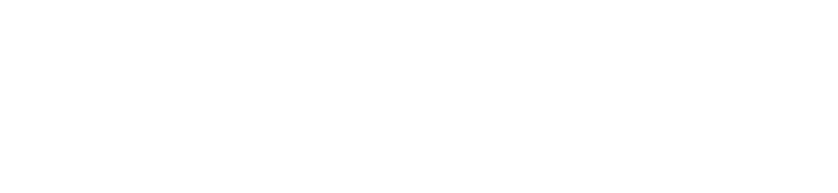 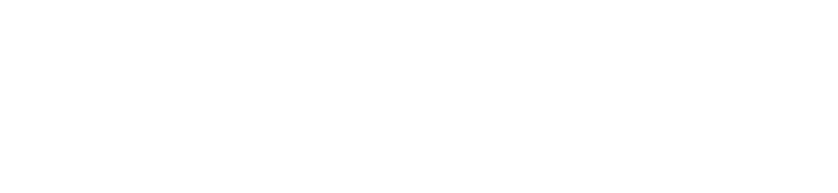 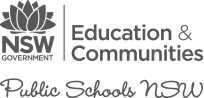 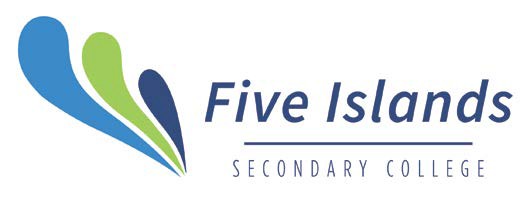 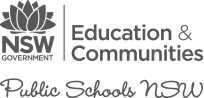 T | 4274 0621	F | 4276 2835	A | Military Road PORT KEMBLA NSW 2505E | fiveislands-h.school@det.nsw.edu.au   W | fiveislands-h.schools.nsw.edu.auIN THIS BOOK… TABLE OF CONTENTSFOREWORDINFORMATION FOR PARENTS, CAREGIVERS AND STUDENTSADDITIONAL SUPPORT APPEALS PROCESSAPPEAL FORMSEXAMINATIONS RULES AND PROCEDURESGLOSSARY OF KEY WORDS ASSESSMENT PLANNER1                 2-678 9 10-11      1213ASSESSMENT SCHEDULES	14-48FOREWORDIntroductionThis document provides information relating to the assessment of the Higher School Certificate (HSC) courses    at Five Islands Secondary College.HSC AssessmentThe Higher School Certificate is divided into two components. Students must complete the Preliminary HSC satisfactorily as the prerequisite for entry into the HSC course. While the rules in terms of the minimum pattern of courses vary between the Preliminary HSC and the HSC course, the rules for assessment remain the same across the two courses.Assessment measures student achievement in a subject as it relates to a broader range of syllabus outcomes than can be measured in the HSC examination alone. For each subject, students must complete a schedule of assessment tasks for both the Preliminary HSC and the HSC. Assessment tasks from the Preliminary HSC do not count towards the HSC assessment mark but in each subject, students must be satisfactory at the end of the Preliminary HSC assessment before being allowed to start the HSC course.For each subject, a student will be deemed satisfactory in that course if there is sufficient evidence that the student has:followed the course developed or endorsed by the National Education Student Authority (NESA)attended college regularlyapplied themselves with diligence and sustained effort to the set tasks and experiences provided by the school ie. classwork, assignments, homework and class testsmade a satisfactory attempt in all exams and assessment tasksachieved some or all of the course outcomes.Students will be provided with an assessment mark and rank (where appropriate) for each assessment task completed.The Assessment Program begins in Term 4, 2022 and continues until the end of Term 3, 2023.Only marks for each HSC assessment task counts towards the eventual HSC mark. From the commencement of the HSC component, 50% of the final HSC mark in each subject comes from the school based assessment and 50% depends on student performance in the HSC examination.Jenny FlowersPrincipalINFORMATION FOR PARENTS, CAREGIVERS AND STUDENTSThe following material is provided for the information of HSC students at Five Islands Secondary College and their parents/caregivers and students regarding HSC Assessment. It is not deﬁnitive and reference should be made to College policy documents for further details.The information is provided in a question/answer format to highlight the areas and issues about which students and their parents/caregivers should be aware.What is meant by assessment?Assessment is the measurement of actual student performance in various tasks. It is not a measure of their potentialperformance or an estimate of their general ability.What must I do to have satisfactorily studied a course?NESA expects students to have:followed the course developed or endorsed by NESA ;andapplied themselves with diligence and sustained effort to the set tasks and experiences provided in the courseby the school.achieved some or all of the course outcomes; and/orcompleted all assessment tasks. However, if you fail to seriously attempt assessment tasks worth 50% or more of the final assessment mark, you will be awarded a zero for that course.Where a candidate has failed to satisfactorily study a course, the Principal will:apply a “N‟ (Non-completion) determination and advise the NESA accordingly. Courses which were not satisfactorily completed will not be printed on HSC or Result Notices. This may result in a student being ineligible for the award of a Higher School Certificate.advise the candidate of the submission and the right of appealImportantly, be aware that a failure to attempt at least 50% of the Total Assessment set for the course results in a MANDATORY (compulsory) N Determination in that course.What happens if I feel I cannot submit an assessment task on time and have a valid reason?If you feel you have a valid reason for the late submission of an assessment task, then you must approach your teacher, where possible at least two (2) full school days prior to the due date, giving your reasons in writing. Your parent or caregiver must sign this note. A time extension may be granted in legitimate cases.What happens if I fail to attempt or submit a task on time without a valid reason?If you have a valid reason for a non-attempt, then you will be given the same or a substitute task at a later date. Where this is not feasible, an estimate may  be  given  after  discussion  with  the  Principal  or  Head  Teacher. If the explanation is not accepted you will be awarded zero for that task. You must be prepared to complete the task on the first day of your return to the College.What are valid reasons?It is up to students to demonstrate that they had a valid reason for the non-attempt or non-submission of an assessment task. The legitimacy of the reason given will initially be determined by the Head Teacher in consultation with the class teacher on the basis of fairness to all students in the group.What if I am absent when an assessment task is notified?It is your responsibility to ask your teacher about any assessment tasks which may have been notified in your absence. This needs to be done during the first day of your return to school after an absence. It is your responsibility to refer to the schedule provided.What happens if I know I am going to be absent for an assessment task?You should notify your teachers at your earliest convenience in writing, where possible. Giving your reasons in writing must be done at least two (2) full school days prior to the due date. Your parent or caregiver must sign this note. A time extension may be granted in legitimate cases.Does my attendance affect my results?Students must attend regularly ie attend at least 90% of all College days each year. Students must meet this attendance requirement until the final day of school as determined by current Department of Education policy relating to student attendance. For the two years of the Higher School Certificate course it is difficult for a student to have an extended period away from school and still successfully complete the HSC course. It is the College’s expectation that you attend all time-tabled lessons except if you are ill or if approved leave for exceptional circumstances has been granted by the Principal. College leave may be granted to cover an extended student absence.What happens if I am unable to sit for an examination?If you are going to be absent from an examination you must notify your class teacher, the Head Teacher of that subject and the Year Adviser, to make arrangements to sit for the examination(s) at a later date. You will not be able to sit for the examinations before the due date.If you are ill, it is necessary to contact the college immediately. A Doctor’s Certificate is required to cover an absence from an examination. You must complete the “Student Appeal Form” as soon as you return to school after your absence. This form is available from any Teacher.If you are ill prior to or during the HSC examination period you must obtain a Doctor’s Certiﬁcate and contact the school to obtain a NESA “Illness and Misadventure” Appeal Form.Will my parents or caregiver be informed of any non-attempt?Yes they will. Any such communication, including official warnings given to you, will be maintained as records.Will my general behaviour throughout the year be taken into account for assessment purposes?Yes, if it affects your studies or the studies of other students. Your behaviour would affect your ability to meetNESA requirements that “students apply themselves with diligence and sustained effort.”Are there specific behaviours which will affect my assessment?All work presented in assessment tasks and external examinations (including submitted works and practical examination) must be a student’s own or must be acknowledged appropriately. Malpractice, including plagiarism, could lead to students receiving zero marks and will jeopardise their Higher School Certificate results.Malpractice is any activity that allows students to gain an unfair advantage over other students. It includes, but is not limited to:Copying someone else’s work in part or in whole and presenting it as their own.Using material directly from books, journals, CDs or the internet without reference to the sourceBuilding on the ideas of another person without references to the sourceBuying, stealing or borrowing another person’s work and presenting it as their ownSubmitting work to which another person, such as a parent, coach or subject expert, has contributed substantiallyUsing words, ideas, designs or the workmanship of others in practical and performance tasks without appropriate acknowledgementPaying someone to write or prepare materialBreaching school examination rulesUsing non-approved aids during an assessment taskContriving false explanations to explain work not handed in by the due dateAssisting another student to engage in malpracticeIn the case of suspected plagiarism, students will be required to provide evidence that all unacknowledged work is entirely their own. Such evidence might include but is not limited to the student:Providing evidence of and explaining the process of their work, which might include diaries, journals or notes, working plans or sketches, and progressive drafts to show the development of their ideasAnswering questions regarding the assessment task, examination or submitted work under investigation, to demonstrate their knowledge, understanding and skills.Cheating during an assessment taskTruancy or absence from an assessment task without providing a satisfactory explanationWhat if I don’t make a serious attempt at an assessment task?A non-serious attempt will lead to a student being awarded a zero for that task. Non-serious attempts may result from the attempt being so poor as to be considered non-serious or as a result of the use of derogatory remarks, obscene language, insufficient evidence of the student’s own work, providing answers to examination questions in a language other than English (unless specifically instructed to do so) etc. The Head Teacher, in consultation with the teacher involved, will determine if the attempt is non-serious.Can I leave an examination or set assessment task prior to the time set for its completion?No, except with the Supervisor’s permission in legitimate emergencies, or according to the College’s examinations and procedures.Am I entitled to a review of my final assessment?Yes, the College has review procedures to examine legitimate cases. You should first approach the relevant Head Teacher. If that is not satisfactory then you should see the Deputy Principal. If the matter is still not resolved then a panel comprising the Principal, a Deputy Principal, the relevant Head Teacher and the Year Adviser will examine the matter and come to a final decision. This procedure applies to all courses including Frameworks courses.When may I lodge an appeal against a final HSC assessment?You have three (3) days from the time you are notified of your final assessment rank in which to lodge a formal, written appeal, using the “Student Appeal Form”. No appeals will be considered after this date. A “Student Appeal Form” is available from any teacher.When can students appeal?Students have the right to appeal if they feel that they have, in any way, been disadvantaged or treated unfairly with regard to:denial of Illness or /Misadventure applicationaward of an N determination either for all subjects or for one or more subjectsincorrect College assessment ranking in a subject.If a student wishes to appeal, they must first notify the Principal in writing using the Student Appeal Form. The Principal will clarify the appeal procedures with the student and their parents.  This will include providing all appropriate NESA documentation. The Principal will then complete an initial review within 7 school days. Depending on the result of the review, the student could then elect to take the matter further, directly with the NESA. Again, the Principal will provide support and all appropriate documentation to assist the student in this process.Am I entitled to a re-assessment of an individual assessment task?Yes, if the mark and rank is not what the student expected, then the student may approach his/her teacher for a re- assessment within two 2 full school days after results have been received.If illness has aﬀected your performance during the task, you must inform your class teacher (and, in the case of examinations, the supervising teacher) immediately. A medical certiﬁcate may be required.If the teacher, in consultation with the Head Teacher, feels there is just cause for re-assessment, then it may take place. The results of any such reassessment are final and will not be considered just cause for the reassessment of other students.Will I be warned if my certificate is at risk?Yes, you will be warned in writing. Your parents or caregiver will be advised and you will be required to provide a written acknowledgment of the warning.How much warning will I get for each assessment task?A minimum of two (2) weeks notification should be provided prior to any assessment task being given. This document may be regarded by a teacher of any course as sufficient notice of the due dates and the nature of upcoming assessment tasks. The published dates in this book should not be altered by a teacher without your being given sufficient notice of the change. A change of date for a task may be allowed after reference has been made to the overall Student Assessment Planner (p.15), the College Calendar and consultation with the relevant Head Teacher. Assessment tasks should not be set or due during the week prior to the Trial Examinations.What happens if a teacher/faculty wishes to vary the assessment requirements given to you?This is allowable, as occasionally a task may need to be rescheduled or reset. However, the new date must be negotiated with the students in that course before it is changed.What feedback will I be given on my performanceFor each task you will be told your assessment and your ranking in that task. You will be informed of your progressive ranking through the school reports.How do I submit assessment tasks?It is the responsibility of students to submit work for assessment during normal class time directly to the teacher or at the time speciﬁed by the class teacher. Students and teachers should ensure that receipt of task is noted. If you are using a computer to generate a task then you must ensure you:Create a back-up copy of your workUse a program compatible with College facilities (if you require compatibility to print, etc.)Keep records of draft materialWhere can I check the schedule of assessment tasks and/or seek advice?This booklet sets out the schedule of assessment tasks for all subjects and the relevant features of the College’s policy for Higher School Certificate Assessment. You should retain it and refer to it if any questions or problems arise. Teachers, Head Teachers, the School Counsellor, the Deputy Principal and the Principal should all be able to provide additional advice.A copy of this document is able to be accessed on the College's web page www.fiveislands-h.schools.nsw.edu.auWhen are the Trial Higher School Certificate Exams?The College holds Trial Higher School Certiﬁcate examinations in Term 3.The examination is held under the same rules and guidelines as the Higher School Certiﬁcate. It is a good opportunity to practice your exam techniques under these formal examination conditions. The College provides detailed information before the examination in terms of expected behaviour and appropriate equipment. If you have any questions you should speak to your class teacher/s and/or your Year Adviser.How does my assessment result affect my final course mark?The assessment mark is moderated against the student’s performance in the HSC examination. The moderated assessment mark and examination mark are given equal weight in the determination of the student’s HSC course mark, which is then used to calculate the ATAR.Assessment tasks in VET courses are used to determine your achievement of competencies. There is no correlation between the achievement of competencies in VET courses and the ATAR. The HSC VET examination marks are recorded on your HSC and may be used to calculate your ATAR.What happens if I require additional support to complete my HSC?Students with special needs, known as Disability Provisions may request additional support so they can perform successfully and complete all tasks. These include Braille papers, large print papers, use of a writer, use of a reader, extension of test time, rest breaks, use of a computer, separate supervision, permission to take medication, or other provisions as judged appropriate.Parents should notify the College immediately at the start of Year 11/12, if they wish such provisions to be considered for their student. The school will co-ordinate the preparation of appropriate evidence and a submission to NESA for approval.Where can I find information about the HSC?A booklet outlining the rules and procedures will be made available to every student. You should read these rules carefully and talk to your Year Adviser if you have any questions.If you miss an examination, an examination mark of zero may be awarded for the course. The Principal must be contacted immediately. If you miss an examination or if you are unable to make it you must lodge an official Illness and/or Misadventure appeal to NESA. If this appeal is upheld, NESA may award your assessment mark as a substitute mark. More information is available on the NESA website: www.education standards.nsw.edu.auFinishing the Higher School Certificate YearFor Year 12, the finish to the year (and 13 years of schooling) is a very challenging and exciting time. For students there are many distractions which affect how well they focus on the main goal which is to get the best possible HSC result.During this period, Year 12 must ensure they meet all school requirements. Students must be well behaved and they must not get caught up in any of the hype that is sometimes observed at this time. Poor behaviour will be dealt with in the usual manner according to the College Wellbeing code.  Also, participation in events such as the graduation assembly, College formal and HSC exams will depend on the continued co-operation and appropriate behaviour of each student.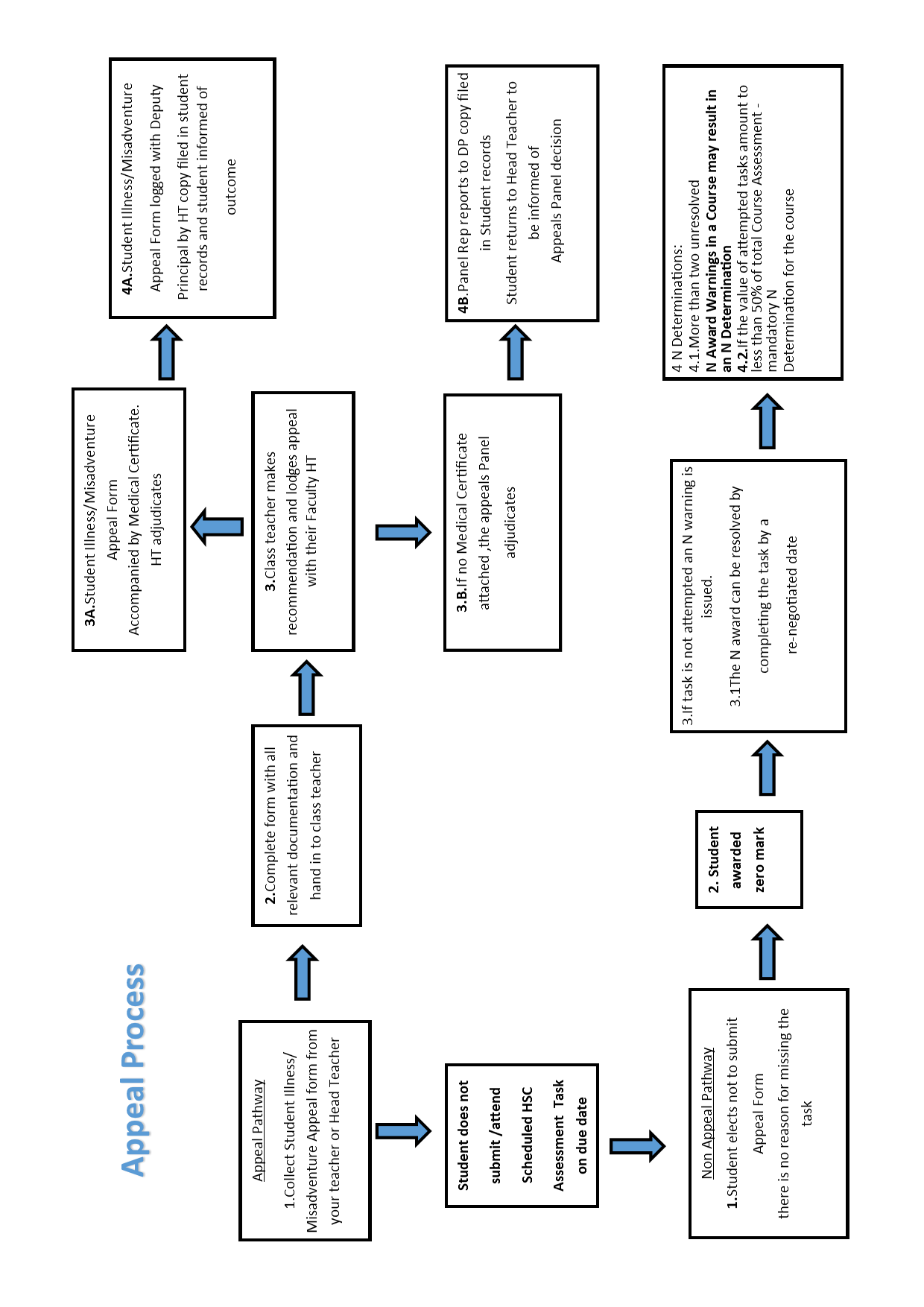 STUDENT ILLNESS/MISADVENTURE/APPEAL FORMThis form must be returned before or within 3 school days of the first day back at schoolTo be completed if a student wishes to vary the due date for an assessment task, or due to illness, misadventure or appealStudent’s Name: 	Subject:	Task Number: 	Nature of Assessment Task: 	Due Date:	/	/ 		Class Teacher Name: 	Category (please tick one)	   Appeal due to illness, accident or misadventure Appeal in relation to the final assessment mark and/or course rankReason for Consideration: (state details to support your case or attach statement)Medical Certificate is attached: Additional Information is attached:Yes		No	Yes		No	 		     /      /  	      /     / 	Signature of student	DateSignature of Teacher	Date……………………………………………………………………………………………………...................................................................................Recommendation:	Reason for Decision:Complete a substitute task	 	_Estimate to be given	 	_No marks to be awarded	 	_Sit or submit the task without penalty	 	_Task to be submitted with penalty	 	_Non attempt N warning to be issued 	_New Due Date:     /    / 	 	/ 	/				/ 	/ 	Signature of Head TeacherDate	Signature of Panel ConvenorDateCopies of this form are available from all College Teaching StaffEXAMINATION RULES AND PROCEDURESAttendanceAttendance is compulsory for all examination students are scheduled to complete. Throughout the exam period, normal classes are suspended, and students not attending exams should be at home actively studying.Students must know their exam timetable and attend every scheduled exam on time; misreading the exam timetable will not be accepted as a justiﬁable reason for missing an examinationStudents must assemble on the Administration Oﬃce side of the school hall, near the canteen, at least TEN(10) Minutes before the scheduled commencement of the exam. Students will then be instructed on where they will be sitting, expectations and where bags will be placed. Students are not permitted to enter the exam after exam commencement for any reason. Students arriving late should report immediately to the Front Oﬃce to be referred to the Exam Coordinator/Deputy Principal.Students will only enter the exam room when directed by the exam supervisor/sRolls will be marked at beginning of each examinationOrganisation during ExaminationsWhen directed all students must complete attendance slips in every examination.Students are not permitted to leave the exam within the ﬁrst hour of the exam or in the last 15 minutes as per HSC rules.Bags are to be placed where directed – well away from examination desks.Students are responsible for providing all of their own necessary equipment. All items (pens, pencils, rulers, calculators, etc) brought into the examination hall are to be included in a clear plastic sleeve, to be easily checked and avoid any suspicion of cheating.Students are NOT permitted to take any electronic devices into any examination – except approvedcalculators.You must NOT bring any of the following into the examination room:A mobile phone or smartwatchAny electronic device (except a calculator where permitted). This includes communication devices, organisers, tablets (e.g iPads, etc), music players or electronic dictionariesPaper or any printed or written material (including your examination timetable)Dictionaries, except where permitted in Language examinationsCorrection ﬂuid or correction tapeAnswer booklets are provided. Students must not bring their own answer paperOnly clear liquid (bottled water) is permitted in a ﬁrm, clear plastic bottleStudents will be notiﬁed when 10 minutes remain in their examOut of respect for your fellow students, all movement in the hall should be as quiet and respectful as possible. Please lift chairs rather than sliding, lift feet rather than plodding/shuﬄing, muﬄe coughs and yawns and wear suitable shoesIf there is a question or problem, students must raise their hand silently and wait for a supervisor to attendthem. Students should then very quietly consult with the SupervisorToilet breaks in examination time are to be avoided. If unavoidable, raise your hand and wait for permission from the supervisor. Be respectful and quiet when moving to the toiletPerformance in ExaminationsStudents are not allowed at any time during the exam to borrow equipment from another student as this will disturb that student’s concentrationStudents must make a serious, sustained eﬀort to complete all exams to the best of their ability. Failure to do so will lead to a formal N warning and may be deemed as a non-serious attempt and be awarded zero marks. In addition, students who fail to make an adequate attempt may have to re-sit the exam at another time (mostly likely outside normal classroom hours)Students who miss an examination due to illness or unforeseen circumstances should telephone the school and leave a message through the Front Oﬃce (Ph: 02 4274 0621). The normal Assessment Illness/ Misadventure Appeals process will be followed. Failure to follow college procedures will lead to a mark of zero and a formal N warningBehaviour in ExaminationsStandard exam rules apply from the time the student enters the exam room and for the duration of the exam. Primarily this means no talking and following all supervisor directionsStudents must not commence writing until instructed to do so by the supervisorAny student involved in cheating, copying or submitting work other than their own will receive a mark ofzero and a formal N warningStudents who behave poorly e.g. disobedience, distracting or causing disruption will be moved to rear of exam room or in more extreme circumstances, asked to leave room. In most cases, such behaviour will lead to a mark of zero and a formal N warningMobile phones should be left at home.The Presiding Oﬃcer and Supervisors are in charge of students:When assembling before an examinationDuring the examinationAfter the examination until all students have leftYou must follow the Supervisors’ instructions at all timesGLOSSARY OF KEY WORDSSyllabus outcomes, performance bands and examination questions have key words that state what students are expected to be able to do. The glossary below has been developed to provide a common language and consistent meaning and is designed to help students understand what is expected in responses to examination and assessment tasks.* Assessment Task dates will be negotiated with students who commence the course lateThis is translated to a mark out of 50 for the reports and NESA assessmentHSC Assessment Advice for VET CoursesAssessment in VET courses is competency based. This means that you need to demonstrate that you have gained and can apply the specific knowledge and skills for the unit of competency to be deemed competent in that unit. Evidence of competence will be collected in a variety of ways including written tasks, practical demonstration, portfolio or assignments.You will be deemed “Competent” if performance in all required assessment activities for the unit of competency is satisfactory or Not Competent if you are still developing skills and/or your performance is at an unsatisfactory level. There is no pass or fail. This means that a course mark is not allocated. For this reason, the assessment schedule for HSC VET courses is in a different format to other NESA Courses.Formal assessment will be scheduled only when you have developed the necessary skills and underpinning knowledge to demonstrate competency.Your trainer will keep an outcome record of units of competency. You may request to see this record at any time to determine your progress. Alternately you will be supplied with a competency log for maintaining a record of units achieved. You are entitled to seek advice about options for further training and assessment for competencies ‘not achieved’. Refer to the Student Guide for additional advice. You will also receive a report from the school each semester indicating competency achievement. Competencies cannot be recorded without the sufficient assessment evidence.The achievement of competency in the units of competency as stated in the Training and Assessment Strategy (TAS) will lead to a Certificate at AQF level I, II or III or a Statement of Attainment towards the AQF qualification. A digital transcript will be issued by the NSW Education Standards Authority (NESA) on behalf of Public Schools NSW Wagga Wagga, Registered Training Organisation (RTO) 90333 for successful completion. Refer to your NESA Student Online profile for more information.Recognition of Prior Learning (RPL) on the Wagga Wagga RTO RPL form with the portfolio of evidence relevant to each unit of competency for which RPL is requested. The RPL form and evidence portfolio must be submitted to your trainer prior to course commencement who will forward it to the RTO manager for review.Credit Transfer (CT) may be given for a unit of competency (UoC) previously achieved with another RTO after verification of the UoC. Seek CT advice from your trainer, who will contact the RTO, prior to the commencement of the delivery of this UoC.N Determination letters will be issued to students who do not demonstrate due diligence and sustained effort in the course, participate in mandatory work placement and or apply themselves to course outcomes. This process may then lead to an “N” determination for this subject which may prevent the achievement of the HSC. Warning letters will not be issued for failure to achieve competency but are about fulfilling the requirements of learning for the HSC.  Work placement is a mandatory HSC component in some courses and must be completed during the course. (Refer to the specific course assessment summary for more detailed information).you will not be permitted to participate in a work placement if you are not deemed ‘work ready’ by your trainer.a ‘N’ determination will be issued if work placement is not satisfactorily completed. This means that the course will not count towards your HSC pattern of study. However, you will still receive a Certificate or Statement of Attainment which indicates one or more unit/s of competency achieved towards the qualification.the scheduled date for work placement is shown in the course assessment summary.you will complete a workplace journal of your placement.Work placement advice from NESA in response to COVIDhttps://educationstandards.nsw.edu.au/wps/portal/nesa/about/news/novel-coronavirus/vet-work-placementHSC Examination is only available in some VET courses. (Refer to the NESA course outline and the specific course assessment summary for detailed information).Optional for students completing the 240 hour course and is intended for Australian Tertiary Admissions Rank (ATAR) purposes only. (Refer to the specific course assessment summary for more detailed information). Independent of the competency based assessment requirements for the Australian Qualifications Framework (AQF) VET qualification. The satisfactory completion of the course will still appear on your HSC if the optional exam is not undertaken.If you intend to use your VET course towards the calculation of the ATAR, the school must submit an estimated mark of your likely performance in the HSC examination. The calculation of the mark is a school decision and will include the Trial HSC examination. This mark is only used in the event of misadventureHSC Assessment Advice for VET courses                                      Public Schools NSW Wagga Wagga RTO 90333                                    December 2021HSC Assessment Summary for CPC20220 Certificate II in Construction Pathways and Statement of Attainment towards CPC20120 Certificate II in ConstructionAll the requirements of the VET qualification as stated in the TAS must be met to achieve the CPC20220 Certificate II in Construction Pathways and a Statement of Attainment towards CPC20120 Certificate II in Construction.  The Statement of Attainment towards CPC20220 Certificate II in Construction Pathways and a Statement of Attainment towards CPC20120 Certificate II in Construction will be the possible AQF outcome if at least one UoC has been achieved in each qualification. 	HSC Assessment Advice CPC20220 Certificate II in Construction Pathways and Statement of Attainment towards CPC20120 Certificate II in Construction 		Public Schools NSW Wagga Wagga RTO 90333	V6.0 March 2022Assessment Summary for SIT20316 Certificate II in Hospitality**Units highlighted need to be assessed by an assessor that holds three years industry experience ie Cluster 3, 6 and 8. Please refer to the Public Schools NSW, Wagga Wagga RTO 90333 Assessment Strategy for details.You must satisfactorily meet all the requirements of the VET qualification as stated in the TAS to achieve the SIT20316 Certificate II in Hospitality. The Statement of Attainment towards SIT20316 Certificate II in Hospitality will only be the possible AQF outcome if at least one UoC has been achieved.Assessment Advice SIT20316 Certificate II in Hospitality            Public Schools NSW Wagga Wagga RTO 90333                             V2.5 December 2021Assessment Summary for Manufacturing and Engineering Introduction:MEM10119 Certificate I in Engineering and Statement of Attainment towards MEM20413 Certificate II in Engineering Pathways. You must satisfactorily meet all the requirements of the VET qualification as stated in the TAS to achieve the MEM10119 Certificate I in Engineering. The Statement of Attainment towards MEM10119 Certificate I in Engineering will only be the possible AQF outcome if at least one UoC has been achieved. The Statement of Attainment towards MEM20413 Certificate II in Engineering Pathways will only be the possible AQF outcome if at least one UoC has been achieved.HSC Assessment Advice Manufacturing and Engineering Introduction     Public Schools NSW Wagga Wagga RTO 90333          V1.3 December 2020	Assessment Summary for SIR30216 Certificate III in RetailYou must satisfactorily meet all the requirements of the VET qualification as stated in the TAS to achieve the SIR30216 Certificate III in Retail. The Statement of Attainment towards SIR30216 Certificate III in Retail will only be the possible AQF outcome if at least one UoC has been achieved.Assessment Advice SIR30216 Certificate III in Retail 		Public Schools NSW Wagga Wagga RTO 90333	 V 2.5 December 2020accountAccount for, state reasons for, report on. Give an account of, narrate a series of events ortransactionsanalyseIdentify components and the relationship between them; draw out and relate implicationsapplyUse, utilise, employ in a particular situationappreciateMake a judgement about the value ofassessMake a judgement of value, quality, outcomes, results or sizecalculateAscertain/determine from given facts, ﬁgures or informationclarifyMake clear or plainclassifyArrange or include in classes/categoriescompareShow how things are diﬀerent or oppositeconstructMake, build, put together items or argumentscontrastShow how things are diﬀerent or oppositecritically(analysis/evaluate)Add a degree or level of accuracy depth, knowledge and understanding, logic, questioning, reﬂection and quality to (analysis/evaluation)deduceDraw conclusionsdeﬁneState meaning and identify essential qualitiesdemonstrateShow by exampledescribeProvide characteristics and featuresdiscussIdentify issues and provide points for and /or againstdistinguishRecognise or note/indicate as being distinct or diﬀerent from; to note diﬀerences betweenevaluateMake a judgement based on criteria; determine the value ofexamineInquire intoexplainRelate cause and eﬀect; make relationships between things evident; provide why and/or howextractChoose relevant and/or appropriate detailsextrapolateInfer from what is knownidentifyRecognise and nameinterpretDraw meaning frominvestigatePlan, inquire into and draw conclusions aboutjustifySupport an argument or conclusionoutlineSketch in general terms; indicate the main features ofpredictSuggest what may happen based on available informationproposePut forward (e.g. a point of view, idea, argument, suggestion) for consideration or actionrecallPresent remembered ideas, facts or experiencesrecommendProvide reasons in favourrecountRetell a series of eventsSummarise detailsExpress concisely the relevantsynthesisePutting together various elements to make a wholeWeek 1Week 2Week 3Week 4Week 5Week 6Week 7Week 8Week 9Week 10Week 11Term 4Term 1Term 2Term 3 FISC Ancient History HSC Assessment Schedule - 2023 FISC Ancient History HSC Assessment Schedule - 2023 FISC Ancient History HSC Assessment Schedule - 2023 FISC Ancient History HSC Assessment Schedule - 2023 FISC Ancient History HSC Assessment Schedule - 2023 FISC Ancient History HSC Assessment Schedule - 2023 Component ComponentTask 1Task 2Task 3Task 4Historical analysis:Core TopicCities of Vesuvius:Pompeii and HerculaneumTask:Ancient Societies  (Sparta)and Core TopicEssayHistorical Periods(Julio – Claudians)Trial HSC ExaminationDateDateWeek 8/ T4Week 9/T1Week 6/ T2Week 5-6/T3OutcomesOutcomesOutcomes assessedAH12-6 AH12-8AH12-9 AH12-10Outcomes assessedAH12-1 AH12-2AH12-3 AH12-9Outcomes assessedAH12-1 AH12-2AH12-3 AH12-9Outcomes assessedAH12-1 AH12-2AH12-3 AH12-4AH12-5 AH12-6AH12-7 AH12-8AH12-9 AH12-10Syllabus ComponentsWeighting Knowledge and understanding of course content40551020Historical skills in the analysis and evaluation of sources and interpretations2055010Historical inquiry and research2051050Communication of historical understanding in appropriate forms2055100Marks (Weighting of task)10020252530FISC Biology HSC Assessment Schedule - 2023FISC Biology HSC Assessment Schedule - 2023FISC Biology HSC Assessment Schedule - 2023FISC Biology HSC Assessment Schedule - 2023FISC Biology HSC Assessment Schedule - 2023FISC Biology HSC Assessment Schedule - 2023ComponentComponentTask 1Task 2Task 3Task 4Skills TaskResearch TaskDepth StudyTrial HSCExaminationDateDate Week 9/T4Week 8/T1Week 9/T2Weeks 5-6/T3OutcomesOutcomesBio11/12:1,5 Bio12: 12Bio11/12:1,2,4,5,6,7 Bio12: 13Bio11/12:1,2,3,4,5,6,7 Bio12: 12, 13,14,15Bio11/12:3,4,6,7 Bio12: 12,13,14,15Syllabus componentsWeightingStudentsdevelop knowledge and understanding of heredity and genetic technologies develop knowledge and understanding of the effects of disease and disorders400101020Students develop skills in applying the processes of Working ScientificallyQuestioning and predictingPlanning investigationsConducting investigationsProcessing data and information30105150Students develop skills in applying the processes of Working ScientificallyAnalysing data and informationProblem solvingCommunicating30551010Marks (Weighting of task)10015203530FISC Business Studies HSC Assessment Schedule - 2023FISC Business Studies HSC Assessment Schedule - 2023FISC Business Studies HSC Assessment Schedule - 2023FISC Business Studies HSC Assessment Schedule - 2023FISC Business Studies HSC Assessment Schedule - 2023FISC Business Studies HSC Assessment Schedule - 2023ComponentComponentTask 1Task 2Task 3Task 4Management Case StudySemester 1 TestTopic TaskTrial HSCExaminationDateDateWeek 2/T1Weeks 9-10/T1Week 8/T2Weeks 5-6/T 3OutcomesOutcomesH: 1, 2, 3, 4, 5, 6, 7,8, 9H: 1, 2, 3, 4, 5, 6,7, 9,H: 1, 2, 3, 4, 5,6, 7, 8, 9, 10H: 1, 2, 3, 4, 5, 6, 7,8, 9,10Syllabus componentsWeightingKnowledge and understanding40510520Stimulus2001055Research and inquiry methods2015050Communication2005105Marks (Weighting of task)10020252530FISC Ceramics HSC Assessment Schedule - 2023FISC Ceramics HSC Assessment Schedule - 2023FISC Ceramics HSC Assessment Schedule - 2023FISC Ceramics HSC Assessment Schedule - 2023FISC Ceramics HSC Assessment Schedule - 2023  Component  Component  Task 1  Task 2  Task 3OHSMaking and Diary -Introduction to Hand Building and surface decoration. Includes artist studies and personal diary reflection on students own practiceMaking and Diary – Postmodern artist appropriation. Research a famous Ceramicist using the frames and create 2 ceramic artworks influenced by your chosen artist.Making and Diary – Public art and production. Collaborative task. Work to design brief to create a ceramic tile mural. Includes artist studies and personal diary reflection on students own practice Date DateWeek 2/T2Week 10 /T2Week 7/T3 Outcomes OutcomesM2, M4, M6 CH1, CH2, CH5M1, M4, M5, M6 CH2, CH3M2, M3, M5, M6 CH3, CH4, CH5M1, Syllabus componentsWeightingMaking70203020Critical and Historical Study30101010 Marks (Weighting of task)100304030  FISC Chemistry HSC Assessment Schedule - 2023  FISC Chemistry HSC Assessment Schedule - 2023  FISC Chemistry HSC Assessment Schedule - 2023  FISC Chemistry HSC Assessment Schedule - 2023  FISC Chemistry HSC Assessment Schedule - 2023  FISC Chemistry HSC Assessment Schedule - 2023  Component  Component Task 1 Task 2 Task 3Task 4Research TaskSkills TaskDepth StudyTrial HSCExaminationDateDate  Week 7/T4  Week 8/T1 Week 8/T2   Weeks 5-6 /T 3OutcomesOutcomesCH11/12: 1,5CH12: 12CH11/12: 1,2,3,4,5,6,7 CH12: 12, 13CH11/12: 1,2,4,5,6,7 CH12: 13, 14CH11/12: 3,4,6,7 CH12: 12,13,14,15Syllabus componentsWeightingStudentsdevelop knowledge and understanding of equilibrium and acid reactions in chemistry develop knowledge and understanding of the applications of chemistry401001020Students develop skills in applying the processes of Working ScientificallyQuestioning and predictingPlanning investigationsConducting investigationsProcessing data and information30510150Students develop skills in applying the processes of Working ScientificallyAnalysing data and informationProblem solvingCommunicating30551010Marks (Weighting of task)10020153530FISC Community & Family HSC Assessment Schedule - 2023FISC Community & Family HSC Assessment Schedule - 2023FISC Community & Family HSC Assessment Schedule - 2023FISC Community & Family HSC Assessment Schedule - 2023FISC Community & Family HSC Assessment Schedule - 2023FISC Community & Family HSC Assessment Schedule - 2023ComponentComponentTask 1Task 2Task 3Task 4IRPWork TaskFamily TaskTrial HSCExaminationDateDateWeek 6 /T4Week 9-10 /T1Week 6/T2Weeks 5-6/T 3OutcomesOutcomesH:3.4,5.1,5.2H:4.1,4.2, 6.1,6.27.1,7.2H: 2.1,2.2,3.1,3.2H:1.1,2.3,3.1,3.2, 3.3,3.4,4.14.2,5.1,5.2,6.16.2,7.3,7.4Syllabus componentsWeightingKnowledge and understanding of course content.400101020Skills in critical thinking analyzing and communicating6020151510Marks (Weighting of task)10020252530HSC Drama Assessment Schedule - 2023HSC Drama Assessment Schedule - 2023HSC Drama Assessment Schedule - 2023HSC Drama Assessment Schedule - 2023HSC Drama Assessment Schedule - 2023HSC Drama Assessment Schedule - 2023ComponentComponentTask 1Task 2Task 3Task 4IP planning and development + TETE table In class presentationHalf Yearly ExaminationWritten responseGroup Performance and IP Workshop Planning and DevelopmentGroup Performance and Rationales SubmissionDateDateWeek 9/T4Week 9 -10/T1Week 5/T2Week 3/T3OutcomesOutcomesH1.3, H1.5, H1.7, H2.2, H3.1H3.2, H3.3, H3.4, H3.5H1.1, H1.2,  H1.4, H2.1, H2.2,  H2.3H1.5, H1.6, H1.8, H1.9, H2.4,  H2.5Syllabus componentsWeightingMaking 401001515Performing 301001010Critically Studying 3052500Marks (Weighting of task)10025252525FISC Advanced English HSC Assessment Schedule - 2023FISC Advanced English HSC Assessment Schedule - 2023FISC Advanced English HSC Assessment Schedule - 2023FISC Advanced English HSC Assessment Schedule - 2023FISC Advanced English HSC Assessment Schedule - 2023FISC Advanced English HSC Assessment Schedule - 2023ComponentComponentTask 1Task 2Task 3Task 4Texts & Human ExperienceMulti-Modal Presentation + Extended ResponseTextual ConversationsExtended ResponseThe Craft of WritingImaginative Composition + Creative ReflectionTrial HSC ExaminationDateDateWeek 9/T4Week 10/T1Week 10/T2Week 5-6/T3OutcomesOutcomesEA12-1, EA12-2, EA12-3, EA12-5, EA12-6,EA12-7, EA12-8EA12-1, EA12-2, EA12-3, EA12-5, EA12-6, EA12-7, EA12-8, EA12-9EA12-2, EA12-3, EA12-4, EA12-5, EA12-9EA12-3, EA12-4, EA12-5, EN12-6, EA12-9Syllabus componentsWeightingC1 – Knowledge and understanding of course content5012.512.512.512.5C2 – Skills in responding to texts and communication of ideas appropriate to audience, purpose and context across all modes5012.512.512.512.5Marks (Weighting of task)10025252525FISC Standard English HSC Assessment Schedule - 2023FISC Standard English HSC Assessment Schedule - 2023FISC Standard English HSC Assessment Schedule - 2023FISC Standard English HSC Assessment Schedule - 2023FISC Standard English HSC Assessment Schedule - 2023FISC Standard English HSC Assessment Schedule - 2023ComponentComponentTask 1Task 2Task 3Task 4Texts and Human Experiences Extended Response and Short Answer QuestionsLanguage Identity and Culture – Critical ResponseCraft of Writing Multimodal Creative Composition and Reflective PresentationTrial HSCExaminationDateDateWeek 8/T4Week 8 /T2Week 3 /T3Week 5-6/T3OutcomesOutcomesEN12-1, EN12-3, EN12-5, EN12-6, EN12-2, EN12-4EN12-1, EN12-3, EN12-5, EN12-6,EN12-9EN12-9, EN12-5,EN12-3, EN12-1,EN12-7EN12-3, EN12-4,EN12-5, EN12-8,EN12-9Syllabus componentsWeightingKnowledgeand understanding of course content5012.512.512.512.5Skillsin responding to texts and communication of ideas appropriate to audience, purpose and context across all modes5012.512.512.512.5Marks (Weighting of task)10025252525FISC English Studies HSC Assessment Schedule - 2023FISC English Studies HSC Assessment Schedule - 2023FISC English Studies HSC Assessment Schedule - 2023FISC English Studies HSC Assessment Schedule - 2023FISC English Studies HSC Assessment Schedule - 2023FISC English Studies HSC Assessment Schedule - 2023ComponentComponentTask 1Task 2Task 3Task 4Power Point & Sustained Response Travel Presentation & Creative WritingInterview & Transcript TaskPortfolio TaskDateDateWeek 7/T4Week 10/T1Week 9/T2Week 4/T3OutcomesOutcomesES12-1, ES12-2, ES12-4, ES12-5,ES12-7, ES12-8 ES12-1, ES12-4, ES12-5,ES12-6, ES12-7, ES12-9, ES12-10ES12-3, ES12-4,ES12-6,ES12-7,ES12-9 ES12-1 ES12-2, ES12-3,  ES12-4, ES12-6, ES12-9,ES12-10Syllabus componentsWeightingKnowledge and understanding of course content5012.512.51015Skills in:Comprehending textsCommunicating ideasUsing language accurately, appropriately and effectively5012.512.51015Marks (Weighting of task)10025252030FISC Exploring Early Childhood 2 Unit 1 Year Assessment Schedule - 2023FISC Exploring Early Childhood 2 Unit 1 Year Assessment Schedule - 2023FISC Exploring Early Childhood 2 Unit 1 Year Assessment Schedule - 2023FISC Exploring Early Childhood 2 Unit 1 Year Assessment Schedule - 2023FISC Exploring Early Childhood 2 Unit 1 Year Assessment Schedule - 2023FISC Exploring Early Childhood 2 Unit 1 Year Assessment Schedule - 2023ComponentComponentTask 1Task 2Task 3Task 4Folio & Media, Case Studies and Social Issues, ReadingPlay TaskVirtual Parenting/Individual ProjectIn ClassExaminationDateDateTerm 1 & 2Term 1 & 2Term 1 up and including Term 3Week 10Week 5-6/T3 Outcomes OutcomesH:1.1, 1.5, 2.1,H:5.1,2.3,2.4, 4.3, 3.1H:1.3, 2.2, 4.2 ,6.1H:1.4, 1.2Syllabus componentsWeightingKnowledge and understanding5020101010Skills501020200Marks (Weighting of task)10030303010FISC Investigating Science HSC Assessment Schedule - 2023FISC Investigating Science HSC Assessment Schedule - 2023FISC Investigating Science HSC Assessment Schedule - 2023FISC Investigating Science HSC Assessment Schedule - 2023FISC Investigating Science HSC Assessment Schedule - 2023FISC Investigating Science HSC Assessment Schedule - 2023ComponentComponentTask 1Task 2Task 3Task 4Research TaskSkills TaskDepth StudyTrial HSCExaminationDateDate Week 7/T4Week 8/T1Week 8/T2Weeks 5-6/T 3OutcomesOutcomesINS11/12: 1,2,4,5,6,7 INS12: 13INS11/12:1,5 INS12: 12INS11/12: 1,2,3,4,5,6,7 INS12: 12, 13,14INS11/12:3,4,6,7 INS12: 12,13,14,15Syllabus componentsWeightingStudentsdevelop knowledge and understanding of science and technology develop knowledge and understanding of contemporary issues involving science401001020Students develop skills in applying the processes of Working ScientificallyQuestioning and predictingPlanning investigationsConducting investigationsProcessing data and information30510150Students develop skills in applying the processes of Working ScientificallyAnalysing data and informationProblem solvingCommunicating30551010Marks (Weighting of task)10020153530FISC Legal Studies HSC Assessment Schedule - 2023FISC Legal Studies HSC Assessment Schedule - 2023FISC Legal Studies HSC Assessment Schedule - 2023FISC Legal Studies HSC Assessment Schedule - 2023FISC Legal Studies HSC Assessment Schedule - 2023FISC Legal Studies HSC Assessment Schedule - 2023ComponentComponentTask 1Task 2Task 3Task 4Crime ResearchSemester 1 TestOption TaskTrial HSCExaminationDateDateWeek 2/T1Week 9-10 /T1Week 9/T2Weeks 5-6/T3OutcomesOutcomesH: 1, 2, 3, 4, 5,6 ,7, 8, 9,10H: 1, 2, 3, 4, 5,6 ,7, 9, 10H: 1, 2, 4, 5,6, 7, 9, 10H: 1, 2, 3, 4, 5,6, 7, 9, 10Syllabus componentsWeightingKnowledge and understanding40105520Analysis and Evaluation 2001055Inquiry and research20100100Communication of legal information205555Marks (Weighting of task)10025202530FISC Marine Studies HSC Assessment Schedule - 2023FISC Marine Studies HSC Assessment Schedule - 2023FISC Marine Studies HSC Assessment Schedule - 2023FISC Marine Studies HSC Assessment Schedule - 2023FISC Marine Studies HSC Assessment Schedule - 2023FISC Marine Studies HSC Assessment Schedule - 2023ComponentComponentTask 1Task 2Task 3Task 4PresentationSkills TaskResearchTrial HSCExaminationDateDateWeek 8/T4Week 6/T1Week 8/T2 Week 5-6/T3  Outcomes  OutcomesH:1.1-5.4H:1.1-5.4H:1.1-5.4H:1.1-5.4Syllabus componentsWeightingKnowledge, understanding and appreciation that promote sound environmental practices in the marine environment2005510Ability to manage activities cooperatively and communicate in a marine context20001010An ability to apply the skills of critical thinking, research and analysis20010100Knowledge and understanding of marine industries and their interaction with society and with leisure pursuits2055010Knowledge, understanding and skills of safe practice in the marine context2050510Marks (Weighting of task)10010203040FISC Mathematics Standard 1 HSC Assessment Schedule - 2023FISC Mathematics Standard 1 HSC Assessment Schedule - 2023FISC Mathematics Standard 1 HSC Assessment Schedule - 2023FISC Mathematics Standard 1 HSC Assessment Schedule - 2023FISC Mathematics Standard 1 HSC Assessment Schedule - 2023FISC Mathematics Standard 1 HSC Assessment Schedule - 2023ComponentComponentTask 1Task 2 Task 3Task 4Class test RatesNetwork ConceptsMS-M4MS-N1InvestigationRight Angled TrigMS-M3Class Test Simultaneous Bivariate Data Scale DrawingLinear RelationshipsDateDateWeek 9/T4Week 9/T1Week 8/T2  Week 5-6/T3OutcomesOutcomesMS1 -12-3MS1 -12-8MS1 -12-9MS1-12-3MS1-12-4MS1-12-10MS1-12-1MS1-12-6MS1-12-9MS1-12-10MS1-12-1MS1-12-2MS1-12-3 MS1-12-4MS1-12-5MS1-12-6MS1-12-7MS1-12-8Syllabus componentsWeightingUnderstanding fluency and communicating5010101020Problem Solving5015101510Marks (Weighting of task)10025202530FISC Mathematics Standard 2 HSC Assessment Schedule - 2023FISC Mathematics Standard 2 HSC Assessment Schedule - 2023FISC Mathematics Standard 2 HSC Assessment Schedule - 2023FISC Mathematics Standard 2 HSC Assessment Schedule - 2023FISC Mathematics Standard 2 HSC Assessment Schedule - 2023FISC Mathematics Standard 2 HSC Assessment Schedule - 2023FISC Mathematics Standard 2 HSC Assessment Schedule - 2023ComponentComponentComponentTask 1Task 2Task 3Task 4Class test (1 hr)Rates and RatiosNetwork ConceptsMS-M7MS-N2InvestigationNon-right-Angled TrigMS-M6Algebra, Financial Mathematics and Statistical analysis  Class TestTopic: MS-A4, MS-F5, MS-S4Trial HSCExaminationTopic: MS-A4, MS-M6, MS-M7, MS-F4, MS-F5, MS-S4, MS-S5,MS-N2, MS-N3DateDateDateWeek 9/T4Week 9/T1Week 8/T2Week 5-6/T3 Outcomes Outcomes OutcomesMS2 -12-3MS2 12-4MS2 12-8MS2-12-3MS2-12-4MS2-12-9MS2-12-10MS2-12-1MS2-12-2MS2-12-5MSI-12-6MS2-12-7MS2-12-1MS2-12-2MS2-12-3MS2-12-4MS2-12-5MS2-12-6MS2-12-7MS2-12-8MS2-12-10Syllabus componentsSyllabus componentsWeightingUnderstanding fluency and communicatingUnderstanding fluency and communicating5010101020Problem Solving Reasoning & JustificationProblem Solving Reasoning & Justification5015101510Marks (Weighting of task)10010025202530FISC Advanced Mathematics HSC Assessment Schedule - 2023FISC Advanced Mathematics HSC Assessment Schedule - 2023FISC Advanced Mathematics HSC Assessment Schedule - 2023FISC Advanced Mathematics HSC Assessment Schedule - 2023FISC Advanced Mathematics HSC Assessment Schedule - 2023FISC Advanced Mathematics HSC Assessment Schedule - 2023ComponentComponentTask 1Task 2Task 3Task 4Sequences and SeriesGraphs and EquationsClass TestM1.2, M1.3, F2, T3Test Curve SketchingIntegrationTrigonometric InvestigationTrial HSCExaminationDateDateWeek 9/T4Week 8-9/T1Week 8/T2Week 5-6/T3OutcomesOutcomesMA12-2, MA12-4, MA12-9, MA12-10MA12-1, MA12-5MA12-3, MA12-6, MA12-7, MA12-10MA12-1, MA12-5, MA12-9, MA12-10,MA12-1, MA12-2, MA12-3, MA12-4, MA12-5, MA12-6, MA12-7, MA12-8Syllabus componentsWeightingConcepts skills andTechniques5015101510Reasoning andCommunication505151020Marks (Weighting of task)10020252530FISC Modern History HSC Assessment Schedule ‐ 2023FISC Modern History HSC Assessment Schedule ‐ 2023FISC Modern History HSC Assessment Schedule ‐ 2023FISC Modern History HSC Assessment Schedule ‐ 2023FISC Modern History HSC Assessment Schedule ‐ 2023FISC Modern History HSC Assessment Schedule ‐ 2023FISC Modern History HSC Assessment Schedule ‐ 2023FISC Modern History HSC Assessment Schedule ‐ 2023ComponentComponentComponentTask 1Task 2 Task 3 Task 4 Task 4Research and presentationCore Topic:Power and Authority in the Modern World1919-1946Source Based StudyPeace and conflict:(Conflict in Indochina)   Historical       analysis   Iran   (1945-1989)Trial HSC ExaminationTrial HSC ExaminationDateDateDate Week 9/T4Week 9/T1  Week 9/T29/T2 Week 5-6/T3 Week 5-6/T3OutcomesOutcomesOutcomesMH12-3 MH12-4MH12-6 MH12-7 MH12-9MH12-2 MH12-5MH12-7  MH12-8MH12-2, MH12-3MH12-4, MH12-5 MH12-8 MH12-9MH12-3  MH12-4MH12-5MH12-7 MH12-9MH12-3  MH12-4MH12-5MH12-7 MH12-9Syllabus componentsSyllabus componentsWeightingKnowledge and understanding of course contentKnowledge and understanding of course content40510101515Historical Skills in the analysis and evaluation of sources and interpretationsHistorical Skills in the analysis and evaluation of sources and interpretations200551010Historical inquiry and researchHistorical inquiry and research20105500Communication of historical understanding in appropriate formsCommunication of historical understanding in appropriate forms2055555Marks (Weighting of task)1001002025253030FISC PDHPE HSC Assessment Schedule - 2023FISC PDHPE HSC Assessment Schedule - 2023FISC PDHPE HSC Assessment Schedule - 2023FISC PDHPE HSC Assessment Schedule - 2023FISC PDHPE HSC Assessment Schedule - 2023FISC PDHPE HSC Assessment Schedule - 2023ComponentComponentTask 1Task 2Task 3Task 4Core 2Video AnalysisFactors Affecting PerformanceOption 1Scenario ResponseSports Medicine  Core 1In-Class TaskHealth Priorities in AustraliaTrial HSCExaminationCore 1, Core 2, Option 3DateDateTerm 4, Week 8Term 1, Week 7Term 2, Week 7Term 3, Weeks 5-6OutcomesOutcomesH7, H8, H9, H10, H11, H16, H17H8, H13, H16, H17H1, H2, H3, H4, H5, H14, H15, H16H1, H2, H3, H4, H5, H14, H15, H7, H8, H9, H10, H11, H13, H14, H15, H16, H17Syllabus componentsWeightingKnowledge and understanding of course content4010101010Skills in critical thinking, research, analysis and communicating6015151020Marks (Weighting of task)10025252030 FISC Permaculture HSC Assessment Schedule - 2023 FISC Permaculture HSC Assessment Schedule - 2023 FISC Permaculture HSC Assessment Schedule - 2023 FISC Permaculture HSC Assessment Schedule - 2023 FISC Permaculture HSC Assessment Schedule - 2023 FISC Permaculture HSC Assessment Schedule - 2023ComponentComponentTask 1Task 2Task 3 Task 4Practical Skills TaskResearch TaskPlanning and Design ProjectMajor Design ProjectDateDateWeek 8/T1Week 8/T4Week 6/T2Weeks 4/T3OutcomesOutcomes1.1,1.2,2.1,2.3,4.1, 4.2,1.1,1.2,3.2,5.1,5.2, 6.1,6.2, 7.1,7.21.1,1.2,3.1,3.2,3.3,4.1,5.1,5.2, 6.1,6.2, 7.1,7.21.1,1.2,3.1,3.2,3.3,4.15.1,5.2, 6.1,6.2, 7.1,7.2Syllabus componentsWeightingKnowledge and understanding5010101020Skills 5010101020Marks (Weighting of task)10020202040FISC Photography 2 Unit 1 Year HSC Assessment Schedule - 2023FISC Photography 2 Unit 1 Year HSC Assessment Schedule - 2023FISC Photography 2 Unit 1 Year HSC Assessment Schedule - 2023FISC Photography 2 Unit 1 Year HSC Assessment Schedule - 2023FISC Photography 2 Unit 1 Year HSC Assessment Schedule - 2023FISC Photography 2 Unit 1 Year HSC Assessment Schedule - 2023ComponentComponentComponentTask 1Task 2Task 3“Introduction To Practice In Digital Imaging”Making & Diary(DI1)“Manipulated Forms”In Wet PhotographyMaking & Diary(WP4)“Manipulated Forms” in Digital Photography (DI4)DateDateDateWeek 10/T1Week 10/T2Week 7/T3OutcomesOutcomesOutcomesM1, M2, M4, M6CH1, CH2, CH5M2, M4, M5, M6CH2, CH3M1, M3, M5, M6CH3, CH4, CH5Syllabus componentsSyllabus componentsWeighting A Making A Making70202030 B Critical and Historical Study B Critical and Historical Study30101010  Marks (Weighting of task)100100303040  FISC Physics HSC Assessment Schedule - 2023  FISC Physics HSC Assessment Schedule - 2023  FISC Physics HSC Assessment Schedule - 2023  FISC Physics HSC Assessment Schedule - 2023  FISC Physics HSC Assessment Schedule - 2023  FISC Physics HSC Assessment Schedule - 2023  FISC Physics HSC Assessment Schedule - 2023ComponentComponentTask 1Task 2Task 3Task 4Task 4Skills TaskResearch TaskDepth StudyTrial HSCExaminationTrial HSCExaminationDateDate Week 7/T4Week 8/T1Week 8/T2Weeks 5-6/T 3Weeks 5-6/T 3OutcomesOutcomesPH11/12: 1,5 Ph12: 12PH11/12: 1,2,4,5,6,7,PH12: 13PH11/12: 1,2,3,4,5,6,7 PH12: 12, 13,14PH11/12: 3,4,6,7 PH12: 12,13,14,15PH11/12: 3,4,6,7 PH12: 12,13,14,15Syllabus componentsWeightingStudentsdevelop knowledge and understanding of advanced mechanics and electromagnetism develop knowledge and understanding of the role of evidence and prediction in the development of theories in physics400101020Students develop skills in applying the processes of Working ScientificallyQuestioning and predictingPlanning investigationsConducting investigationsProcessing data and information301051500Students develop skills in applying the processes of Working ScientificallyAnalysing data and informationProblem solvingCommunicating3055101010Marks (Weighting of task)1001520353030FISC Society and Culture HSC Assessment Schedule - 2023FISC Society and Culture HSC Assessment Schedule - 2023FISC Society and Culture HSC Assessment Schedule - 2023FISC Society and Culture HSC Assessment Schedule - 2023FISC Society and Culture HSC Assessment Schedule - 2023FISC Society and Culture HSC Assessment Schedule - 2023ComponentComponentTask 1Task 2Task 3Task 4Research Methods ReportHalf Year Test Core &Depth Study 1Depth Study 2 Task-Extended ResponseTrial HSCExaminationDateDateWeek 9/T4Week 9-10/T1Week 6/T2Week 5-6/T3 Outcomes OutcomesH: 1,3, 4, 5, 6 ,7,8, 9, 10H: 1, 2, 3, 4, 5, 6 ,79, 10H: 1,3 4, 6, 7, 9, 10H: 1, 2, 3, 4, 5, 6,7, 9, 10 Syllabus componentsWeightingKnowledge and Understanding501015520Application and Evaluation of Social and Cultural Research Methods30105105Communication205555Marks (Weighting of task)10025252030FISC Sports, Lifestyle & Recreation HSC Assessment Schedule - 2023FISC Sports, Lifestyle & Recreation HSC Assessment Schedule - 2023FISC Sports, Lifestyle & Recreation HSC Assessment Schedule - 2023FISC Sports, Lifestyle & Recreation HSC Assessment Schedule - 2023FISC Sports, Lifestyle & Recreation HSC Assessment Schedule - 2023ComponentComponentTask 1Task 2Task 3Task 3Skills Test and Topic TestCoaching Presentation TaskResistance Training ProgramDateDateWeek 9/T1Week 5/T2Week 6/T3OutcomesOutcomesH:1.1,1.3,2.2,3.1 3.6,4.4,4.5H:1.1,1.3,3.2,4.2,4.5H:1.2,1.3,2.2,2.5,3.2,3.3Syllabus componentsWeightingKnowledge and Understanding50201020Skill50102020Marks (Weighting of task)100303040FISC Visual Arts HSC Assessment Schedule - 2023FISC Visual Arts HSC Assessment Schedule - 2023FISC Visual Arts HSC Assessment Schedule - 2023FISC Visual Arts HSC Assessment Schedule - 2023FISC Visual Arts HSC Assessment Schedule - 2023FISC Visual Arts HSC Assessment Schedule - 2023FISC Visual Arts HSC Assessment Schedule - 2023ComponentComponentComponentTask 1Task 2Task 3Task 4Research andPresentationProgress review of Body of WorksTrial HSCExaminationBody of WorksDateDateDateWeek 6/T4Week 5/T2Week 5-6 /T3Weeks 7/T3OutcomesOutcomesOutcomesH8, H9H1, H2, H3, H4H8, H9, H10, H7H2, H4, H5, H6Syllabus componentsWeightingWeightingA Art making5050020030B Art Criticism and Art History5050200300Marks (Weighting of task)1002020203030FISC Work Studies 1 Unit HSC Assessment Schedule - 2023FISC Work Studies 1 Unit HSC Assessment Schedule - 2023FISC Work Studies 1 Unit HSC Assessment Schedule - 2023FISC Work Studies 1 Unit HSC Assessment Schedule - 2023FISC Work Studies 1 Unit HSC Assessment Schedule - 2023ComponentComponentTask 1Task 2Task 3Research InvestigationQuizInterview and ReportDate *Date *T4/Wk8T2/Wk2T3/Wk2OutcomesOutcomes1, 3, 4, 51, 2, 3, 4, 5, 7, 8, 91, 3, 4, 5Syllabus componentsWeighting301061470251431Marks (Weighting of task) 100352045FISC Connected Learning WRAP HSC Assessment Schedule - 2023FISC Connected Learning WRAP HSC Assessment Schedule - 2023FISC Connected Learning WRAP HSC Assessment Schedule - 2023FISC Connected Learning WRAP HSC Assessment Schedule - 2023FISC Connected Learning WRAP HSC Assessment Schedule - 2023ComponentComponentTask 1Task 2Task 3Research ProjectPost-school/CareerPlanning PortfolioFinal Course TestDate: Due dates for tasks will be notiﬁed in class. You will be given written notiﬁcation.Date: Due dates for tasks will be notiﬁed in class. You will be given written notiﬁcation.Date: Due dates for tasks will be notiﬁed in class. You will be given written notiﬁcation.Date: Due dates for tasks will be notiﬁed in class. You will be given written notiﬁcation.Date: Due dates for tasks will be notiﬁed in class. You will be given written notiﬁcation. Outcomes Outcomes3.1, 3.3, 3.4, 3.5, 4.1, 3.5, 4.2, 4.5, 4.53.1, 3.2, 3.3, 3.4, 3.6, 4.1, 4.3, 4.6Syllabus componentsWeightingKnowledge and Understanding4025510Skills3010155Communication of          Historical Understanding305205Marks (Weighting of task)100404020SCHOOLFive Islands Secondary CollegeFive Islands Secondary CollegeRequirements for HSC purposesRequirements for HSC purposesDatesWork Placement (compulsory for the HSC) 70 hours in totalWork Placement (compulsory for the HSC) 70 hours in totalTerm 1 week 5 and 6Trial HSC exam - Students whose HSC pattern of study makes them eligible to receive an ATAR must sit the trial HSC exam.Trial HSC exam - Students whose HSC pattern of study makes them eligible to receive an ATAR must sit the trial HSC exam.Term 4 weeks 4 and 5Assessment PlanAssessment PlanAssessment PlanEvidence CollectionEvidence CollectionEvidence CollectionHSCCluster Unit of Competency codesTitle of Unit of CompetencyDirect observation – real time, simulated environmentProduct based method structured activities e.g. role plays, work samples, presentation, reportsQuestioning – written or oral related to knowledge e.g. quizzes, interviews   NESA Status - MandatoryCluster 1CPCCWHS1001Prepare to work safely in the construction industry (Imported)XXXYCluster 2CPCCWHS2001Apply WHS requirements, policies and procedures in the construction industryXXXYCluster 3CPCCCM1011 Undertake basic estimation and costingXXXCluster 3CPCCOM1015Carry out measurements and calculationsXXXYCluster 4CPCCPM1013 Plan and organise workXXXYCluster 4CPCCOM2001Read and interpret plans and specificationsXXXYOption 1, 2 OR 3 in Cluster 5 to gain the qualification and be eligible for the HSC Option 1, 2 OR 3 in Cluster 5 to gain the qualification and be eligible for the HSC Option 1, 2 OR 3 in Cluster 5 to gain the qualification and be eligible for the HSC Option 1, 2 OR 3 in Cluster 5 to gain the qualification and be eligible for the HSC Option 1, 2 OR 3 in Cluster 5 to gain the qualification and be eligible for the HSC Option 1, 2 OR 3 in Cluster 5 to gain the qualification and be eligible for the HSC Option 1, 2 OR 3 in Cluster 5 to gain the qualification and be eligible for the HSC Cluster 5 – Option 3JoineryCPCCJN2001 Assemble componentsXXXCluster 5 – Option 3JoineryCPCCWP2002Manufacture and assemble joinery componentsXXXCluster 6CPCCCM2006Apply basic levelling proceduresXXXCluster 7CPCCCA2002 Use carpentry tools and equipment XXXCluster 7CPCCCM2005Use construction tools and equipment XXX YCluster 7CPCCCA2011Handle carpentry materialsXXXCluster 8CPCCVE1011 Undertake a basic construction project XXXCluster 8CPCCOM1012Work effectively in the construction industryXXX YRequirements for HSC purposesDatesWork Placement (compulsory for the HSC) 70 hours in totalTerm 1 Weeks 4 and 5 (Subject to availability)Trial HSC exam - Students whose HSC pattern of study makes them eligible to receive an ATAR must sit the trial HSC exam.Term 4 Weeks 5 and 6Assessment PlanAssessment PlanAssessment PlanEvidence CollectionEvidence CollectionEvidence CollectionEvidence CollectionHSCCluster Competency codesTitle of competencyDirect observation – real time, simulated environmentProduct based method – structured activities e.g. role plays, work samples, presentation, reportsPortfolio or direct observation – purposeful collection of annotated and validated pieces of evidence compiled by the learner work samples, photos, videos, logbooks Questioning – written or oral related to knowledge e.g. quizzes, interviews  NESA Status    MandatoryCluster 1 – Working TogetherBSBWOR203BSBCMM201Work effectively with othersCommunicate in the Workplace XXXXY-Cluster 2 – Safe and hygienic food preparationSITXFSA001 SITHCCC001SITXFSA002Part AUse hygienic practices for food safetyPart BUse food preparation equipmentParticipate in safe food handling practicesXXXXXXXX                 Y--Cluster 3 – Café SkillsSITHFAB005SITHFAB004Part A Prepare and serve espresso coffeePart B Prepare and serve non-alcoholic beveragesXXXXXXXXY          YCluster 4 – Safe and Sustainable work practicesSITXWHS001BSBSUS201Participate in safe work practicesParticipate in environmentally sustainable work practicesXXXXXXY-Cluster 5 – Interacting with diverse customersSITXCCS003SITXCOM002Interact with customersShow social and cultural sensitivityXXXXXXY-Cluster 6 – Serving food and beveragesSITHFAB007Serve food and beverageXXXX        YCluster 7 –  Keeping up to date with industrySITHIND002Source and use information on the hospitality industryX        YCluster 8 –  Use hospitality skills effectivelySITHIND003Use hospitality skills effectivelyXXXX-Requirements for HSC purposesDatesWork Placement (compulsory for the HSC) 35 hours in totalTerm 1 Weeks 4 and 5 (Subject to availability)There is NO HSC Examination available in this Board Endorsed Course. This VET course cannot be used in the calculation of an ATARNAAssessment PlanAssessment PlanAssessment PlanEvidence CollectionEvidence CollectionEvidence CollectionEvidence CollectionCluster Competency codesTitle of competencyWritten Task/Questioning – written or oral related to knowledge e.g. quizzes, interviewsDirect observation – real time, simulated environmentProduct based method – structured activities e.g. role plays, work samples, presentation, reportsPortfolio – purposeful collection of annotated and validated pieces of evidence compiled by the learner work samples, photos, videos, logbooks Cluster 1 – Welcome to the IndustryMEM13015 Work safely and effectively in manufacturing and engineeringxxxCluster 1 – Welcome to the IndustryMEM16006 Organise and communicate informationxxxCluster 1 – Welcome to the IndustryMEM11011 Undertake manual handlingxxxCluster 2 – Right tool, Right jobMEM18001 Use hand toolsxxxCluster 2 – Right tool, Right jobMEM18002 Use power tools/hand held operations  xxxCluster 3 – Engineering in PracticeMEM12024 Perform computations  xxxCluster 3 – Engineering in PracticeMEM16008 Interact with computer technology xxxCluster 3 – Engineering in PracticeMEM07032 Use workshop machines for basic operations xxxCluster 4 – Can we build itMEMPE006A Undertake a basic engineering project  xxxxCluster 4 – Can we build itMEMPE001A Use engineering workshop machines xxxxCluster 5 – Sparks and NoiseMEMPE002A Use Electric welding machines xxCluster 5 – Sparks and NoiseMEMPE004A Use fabrication equipment xxCluster 6 – My pathwayMEMPE005A Develop a career plan for the engineering and manufacturing industry xxRequirements for HSC purposesDatesWork Placement (compulsory for the HSC) 70 hours in totalTerm 1 Weeks 4 and 5(Subject to availability)Trial HSC exam - Students whose HSC pattern of study makes them eligible to receive an ATAR must sit the trial HSC exam.Term 4 Weeks 5 and 6Assessment PlanAssessment PlanAssessment PlanEvidence CollectionEvidence CollectionEvidence CollectionEvidence CollectionHSCClusterUnit of Competency (Code and Title  )Unit of Competency (Code and Title  )Direct observation – real time, simulated environmentProduct based method – structured activities e.g. role plays, work samples, presentation, reportsPortfolio – purposeful collection of annotated and validated pieces of evidence compiled by the learner work samples, photos, videos, logbooks Questioning – written or oral related to knowledge e.g. quizzes, interviews   NESA Status    MandatoryCluster 1 –  Teamwork in a service environmentSIRXIND001SIRXCOM001Work effectively in a customer service environmentWork effectively in a teamYYYYYYYYCluster 2 –  Safely maintain the store environmentSIRXWHS002SIRXIND002Contribute to workplace health and safetyOrganise and maintain the store environmentYYYYYYYCluster 3 - Handling retail stockSIRRINV001SIRRINV002Receive and handle retail stockControl stockYYYYYYCluster 4 -  Serving the customerSIRXCEG001SIRXCEG002SIRXCEG003Engage the customerAssist with customer difficultiesBuild customer relationships and loyaltyYYYYYYYYYYCluster 5 -  Point of sale procedures and securitySIRXSLS002SIRXRSK001Follow point-of-sale proceduresIdentify and respond to security risksYYYYYYYYCluster 6 -  Selling and advising the retail customerSIRXSLS001SIRXPDK001Sell to the retail customerAdvise on products and servicesYYYYYYYYCluster 7 -  Merchandise displaysSIRRMER001Produce visual merchandise displaysYYYY